______________________________________________________________________________________________________________________________________________________________________________________________________________________________________________________________________________________________________________________________________________________________________________________________________________________________________________________________________________________________________________________________________________________________________________________________________________________________________________________________________________________________________________________________________________________________________________________________________________________________________________________________________________________________________________________________________________________________________________________________________________________________________________________________________________________________________________________________________________________________________________________________________________________________________________________________________________________________________________________________________________________________________________________________________________________________________________________________________________________________________________________________________________________________________________________________________________________________________________________________________________________________________________________________________________________________________________________________________________________________________________________________________________________________________________________________________________________________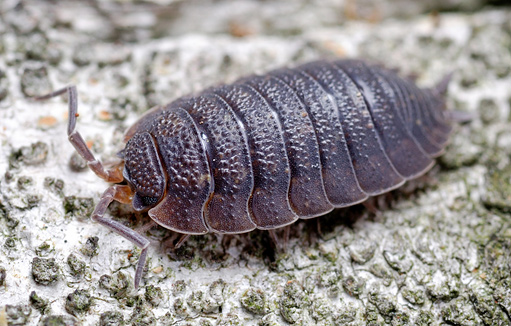 Sem vložíte foto.Sem vložíte foto.Sem vložíte foto.______________________________________________________________________________________________________________________________________________________________________________________________________________________________________________________________________________
__________________________________________________________________________________________________________________________________________________________________________________________________________________________________________________________________________________________________________________________________________________________________________________________________________________________________________________________________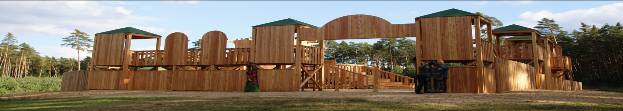 
____________________________________________________________________________________________________________________________________________________________________________________________________________________________________________________________________________________________________________________________________________________________________________________________________________________________________________________________________________________________________________________________________________________________________________________________________________________________________________________________________________________________________________________________________________________________________________________________________________________________________________________________________________________________________________________________________________________________________________________________________________________________________________________________________________________________________________________________________________________________________________________________________________________________________________________________________________________________________________________________________________________________________________________________________________________________________________________________________________________________________________________________________________________________________________________________________________________________________________________________________________________________________________________________________________________________________________________________________________________________________________________________________________________________________________________________________________________________________________________________________________________________________________________________________________________________________________________________________________________________________________________________________________________________________________________________________________________________________________________________________________________________________________________________________________________________________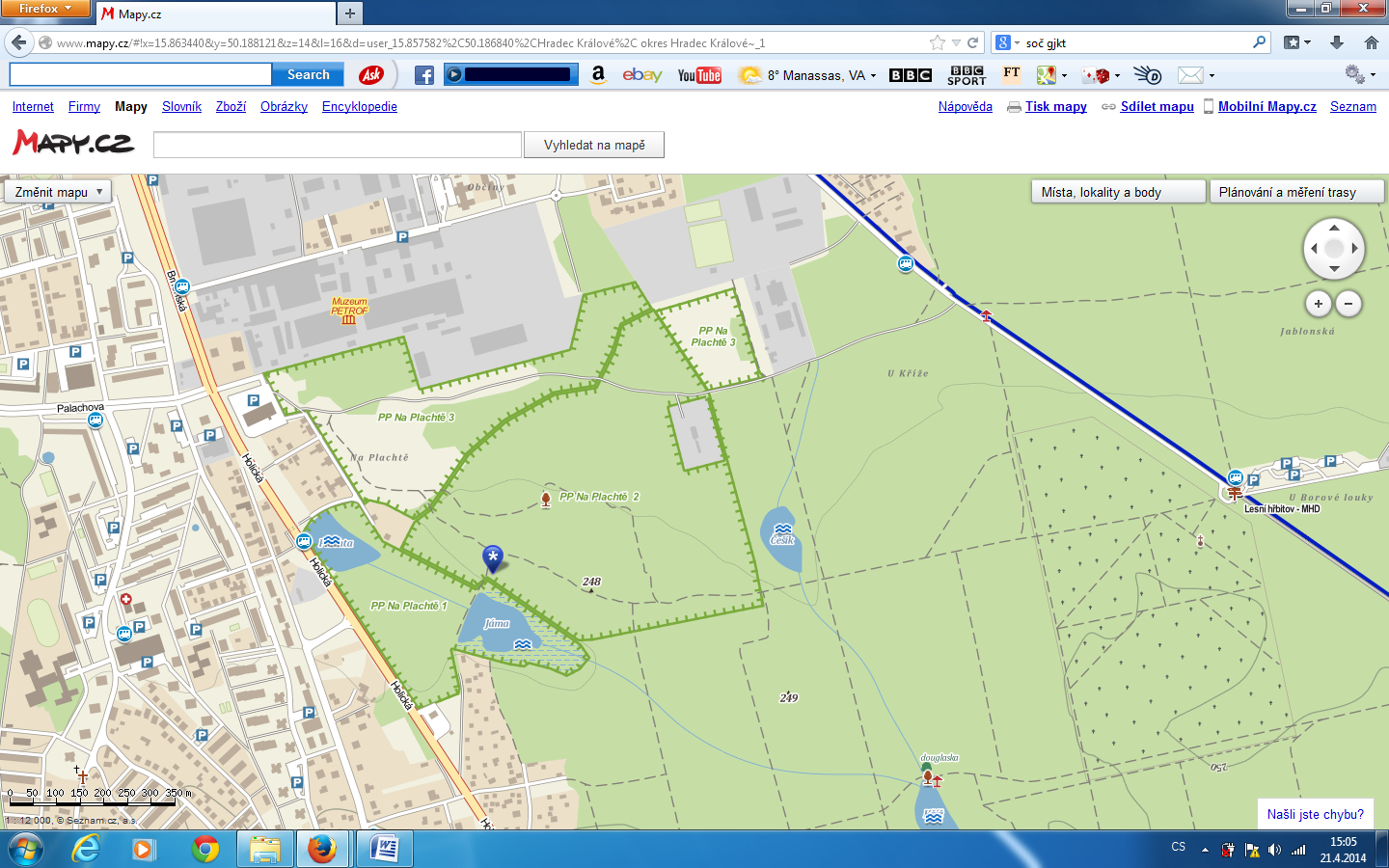 ______________________________________________________________________________________________________________________________________________________________________________________________________________________________________________________________________________Živočichové: ______________________________________________________________________________________________________________________________________________________________________________________________________________________________________________________________________________________________________________________________________________________________________________________________________________________________________________________________________________________________________________________________________________________________________________________________________________________________________________________ Rostliny: ____________________________________________________________________________________________________________________________________________________________________________________________________________________________________________________________________________________________________________________________________________________________________________________________________________________________________________________________________________________________________________________________________________________________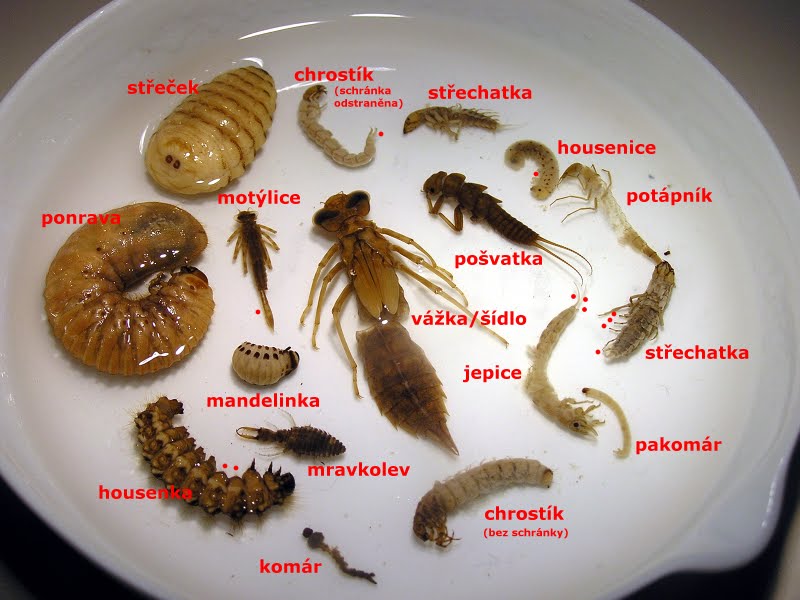 ______________________________________________________________________________________________________________________________________________________________________________________________________________________________________________________________________________________________________________________________________________________________________________________________________________________________________________________________________________________________________________________________________________________________________________________________________________________________________________________________________________________________________________________________________________________________________________________________________________________________________________________________________________________________________________________________________________________________________________________________________________________________________________________________________________________________________________________________________________________________________________________________________________________________________________________________________________________________________________________________________________________________________________________________________________________________________________________________________________________________________________________________________________________________________________________________________________________________________________________________________________________________________________________________________________________________________________1)_________________________________________________________________________________2)_________________________________________________________________________________3)_________________________________________________________________________________4)_________________________________________________________________________________5)____________  doplníte elektronicky dle poznámek, využijte druhou stranu ___________________________________________________________________________________________________________________________________________________________________________________________________________________________________________________________________________________________________________________________________________________________________________________________Sem vložíte foto.Sem vložíte foto.
Odhad je výšky:							Moje výška:
Řešení 1:
Řešení 2:Obrázek či fotografie:Řešení:Obrázek, schéma:Popište vybranou lokalitu:Jaká je biodiverzita lokality? Jmenujte některé druhy.Čím je lokalita významná, důležitá?Jaký problém řešíte? Vybrali jste si z nabídky, nebo máte vlastní téma?Proč je vhodné se vybranou lokalitou zabývat?Čeho byste chtěli řešením dosáhnout, co jste si stanovili jako cíl?Jak snížit negativní dopady působení člověka / přírody na lokalitu?Jaké organizace by vám při řešení mohly být nápomocny? Kde byste žádali o pomoc?Napište vybrané instituci / organizaci dopis, žádost, dotaz a jasně formulujte, co potřebujete. Můžete sehrát scénku z úřadu, či z telefonního rozhovoru…Co pro splnění stanoveného cíle mohu udělat sám/sama?Navrhněte časový plán aktivit / akcí pro zvolené řešení.Navrhněte finanční rozpočet potřebný k vy/řešení problému. Jaké budou celkové náklady.Zhodnoťte realizovatelnost řešení v praxi, diskutujte ve skupině.Popište vybranou lokalitu, pořiďte fotodokumentaci:Jaká je biodiverzita lokality? Jmenujte některé druhy.Čím je lokalita významná, důležitá?Jaký problém řešíte? Vybrali jste si z nabídky, nebo máte vlastní téma?Proč je vhodné se vybranou lokalitou zabývat?Čeho byste chtěli řešením dosáhnout, co jste si stanovili jako cíl?Jak snížit negativní dopady působení člověka / přírody na lokalitu?Jaké organizace by vám při řešení mohly být nápomocny? Kde byste žádali o pomoc?Napište vybrané instituci / organizaci dopis, žádost, dotaz a jasně formulujte, co potřebujete. Můžete sehrát scénku z úřadu, či z telefonního rozhovoru…Co pro splnění stanoveného cíle mohu udělat sám/sama?Navrhněte časový plán aktivit / akcí pro zvolené řešení.Navrhněte finanční rozpočet potřebný k vy/řešení problému. Jaké budou celkové náklady.Zhodnoťte realizovatelnost řešení v praxi, diskutujte ve skupině.Stanoviště: PRACOVNÍ LISTNacházíte se v blízkosti solitérních borovic u rybníka s pěkným výhledem na věž kostela. Jste správně? Pokud ano, jdeme na úkoly.Nacházíte se v blízkosti solitérních borovic u rybníka s pěkným výhledem na věž kostela. Jste správně? Pokud ano, jdeme na úkoly.Nacházíte se v blízkosti solitérních borovic u rybníka s pěkným výhledem na věž kostela. Jste správně? Pokud ano, jdeme na úkoly.Stanoviště: PRACOVNÍ LISTPřed sebou máte vodní hladinu rybníka Jámy, stojíte na hrázi? Možná budete mít štěstí a připlují Vás pozdravit místní obyvatelé.Před sebou máte vodní hladinu rybníka Jámy, stojíte na hrázi? Možná budete mít štěstí a připlují Vás pozdravit místní obyvatelé.Před sebou máte vodní hladinu rybníka Jámy, stojíte na hrázi? Možná budete mít štěstí a připlují Vás pozdravit místní obyvatelé.Stanoviště: PRACOVNÍ LISTV blízkém okolí naleznete listnaté stromy s bílou borkou s vodorovnými proužky. Případně na ně narazíte cestou…  najděte takové v blízkém okolí a porovnejte s jehličnanem - smrkem. V blízkém okolí naleznete listnaté stromy s bílou borkou s vodorovnými proužky. Případně na ně narazíte cestou…  najděte takové v blízkém okolí a porovnejte s jehličnanem - smrkem. V blízkém okolí naleznete listnaté stromy s bílou borkou s vodorovnými proužky. Případně na ně narazíte cestou…  najděte takové v blízkém okolí a porovnejte s jehličnanem - smrkem. Stanoviště: PRACOVNÍ LISTV lokalitě Plachta najdeme celou řadu mokřadů a tůněk. Stačí přejít spadlý kmen stromu, přeskočit pařez a šláp – jste po kotníky ve vodě…. Najděte si nějaký pěkný spadlý starý kmen a proveďte průzkum jeho okolí. Můžete pracovat i na více stanovištích během cesty…V lokalitě Plachta najdeme celou řadu mokřadů a tůněk. Stačí přejít spadlý kmen stromu, přeskočit pařez a šláp – jste po kotníky ve vodě…. Najděte si nějaký pěkný spadlý starý kmen a proveďte průzkum jeho okolí. Můžete pracovat i na více stanovištích během cesty…V lokalitě Plachta najdeme celou řadu mokřadů a tůněk. Stačí přejít spadlý kmen stromu, přeskočit pařez a šláp – jste po kotníky ve vodě…. Najděte si nějaký pěkný spadlý starý kmen a proveďte průzkum jeho okolí. Můžete pracovat i na více stanovištích během cesty…Stanoviště: PRACOVNÍ LISTCestou odbočte k potůčku, který vytéká z přilehlého lesního porostu. Mezi sasankami hajními můžete vidět, jak se koryto potoka klikatí a vytváří meandry.Cestou odbočte k potůčku, který vytéká z přilehlého lesního porostu. Mezi sasankami hajními můžete vidět, jak se koryto potoka klikatí a vytváří meandry.Cestou odbočte k potůčku, který vytéká z přilehlého lesního porostu. Mezi sasankami hajními můžete vidět, jak se koryto potoka klikatí a vytváří meandry.Stanoviště: PRACOVNÍ LISTLouka s výhledem na stáje a Malšovice… sousedí se zastavěným územím Malšovic. Jak byste naložili Vy s územím, které je před Vámi? A s územím celé PP Plachta? Porovnejte realitu s tištěnou mapou. Najdete rozdíl? Louka s výhledem na stáje a Malšovice… sousedí se zastavěným územím Malšovic. Jak byste naložili Vy s územím, které je před Vámi? A s územím celé PP Plachta? Porovnejte realitu s tištěnou mapou. Najdete rozdíl? Louka s výhledem na stáje a Malšovice… sousedí se zastavěným územím Malšovic. Jak byste naložili Vy s územím, které je před Vámi? A s územím celé PP Plachta? Porovnejte realitu s tištěnou mapou. Najdete rozdíl? Stanoviště: PRACOVNÍ LISTDokážete dobýt hrad…poezií? Dokážete dobýt hrad…poezií? Dokážete dobýt hrad…poezií? Stanoviště: PRACOVNÍ LISTVodní ekosystém vytvořený člověkem. Proč není na mapě zakreslen rybník Češík? Vodní ekosystém vytvořený člověkem. Proč není na mapě zakreslen rybník Češík? Vodní ekosystém vytvořený člověkem. Proč není na mapě zakreslen rybník Češík? Stanoviště: PRACOVNÍ LISTDne 24. 4. slaví svátek Jiří. Znáte pranostiku: Na svatého Jiří, vylézají z děr hadi a štíři… ?Dne 24. 4. slaví svátek Jiří. Znáte pranostiku: Na svatého Jiří, vylézají z děr hadi a štíři… ?Dne 24. 4. slaví svátek Jiří. Znáte pranostiku: Na svatého Jiří, vylézají z děr hadi a štíři… ?Stanoviště: PRACOVNÍ LISTStojíte před informační tabulí PP Plachta nedaleko plazí zídky. Stojíte před informační tabulí PP Plachta nedaleko plazí zídky. Stojíte před informační tabulí PP Plachta nedaleko plazí zídky. Stanoviště: PRACOVNÍ LISTNa dohled, přes kopečky, od hmyzího hotelu se nachází několik mokřadních jezírek, mělkých vodních ploch, které bují životem. Dokážete život v jezírkách najít a vidět? A ulovit? Úlovky popište, určete, fotografujte a zase zpět vraťte do vody. Použijte nádobku k nabrání vody, využijte síťky na odlovení vodních živočichů. Obsah síťky vyklopte do misky s vodou. Pozorujte lupou. Neskáčou vám po rukách drobní korýšci - blešivci? Použijte atlas.Na dohled, přes kopečky, od hmyzího hotelu se nachází několik mokřadních jezírek, mělkých vodních ploch, které bují životem. Dokážete život v jezírkách najít a vidět? A ulovit? Úlovky popište, určete, fotografujte a zase zpět vraťte do vody. Použijte nádobku k nabrání vody, využijte síťky na odlovení vodních živočichů. Obsah síťky vyklopte do misky s vodou. Pozorujte lupou. Neskáčou vám po rukách drobní korýšci - blešivci? Použijte atlas.Na dohled, přes kopečky, od hmyzího hotelu se nachází několik mokřadních jezírek, mělkých vodních ploch, které bují životem. Dokážete život v jezírkách najít a vidět? A ulovit? Úlovky popište, určete, fotografujte a zase zpět vraťte do vody. Použijte nádobku k nabrání vody, využijte síťky na odlovení vodních živočichů. Obsah síťky vyklopte do misky s vodou. Pozorujte lupou. Neskáčou vám po rukách drobní korýšci - blešivci? Použijte atlas.Stanoviště: PRACOVNÍ LISTStojíte u podivuhodné stavby, která má spoustu otvorů a dírek. Je to hotel pro hmyzí obyvatele.Stojíte u podivuhodné stavby, která má spoustu otvorů a dírek. Je to hotel pro hmyzí obyvatele.Stojíte u podivuhodné stavby, která má spoustu otvorů a dírek. Je to hotel pro hmyzí obyvatele.Přírodní památka Na Plachtě PRACOVNÍ LISTPLZakreslete do mapky trasu Vaší exkurze po NPP Na Plachtě v Hradci Králové. Vyznačené lokality Vám pomohou místo najít. Dokážete přiřadit k lokalitě pracovní listy a úkoly?Zakreslete do mapky trasu Vaší exkurze po NPP Na Plachtě v Hradci Králové. Vyznačené lokality Vám pomohou místo najít. Dokážete přiřadit k lokalitě pracovní listy a úkoly?Zakreslete do mapky trasu Vaší exkurze po NPP Na Plachtě v Hradci Králové. Vyznačené lokality Vám pomohou místo najít. Dokážete přiřadit k lokalitě pracovní listy a úkoly?NPP Plachta:Moje bydliště: